 СОГЛАСОВАНО                                                    УТВЕРЖДАЮПредседатель МК по направлению                                        Заместитель директора «Общеобразовательная подготовка»                                     по учебно-методической работе                                       _____________  О.Н. Шишленок                                      _____________  М.Ю. Халезева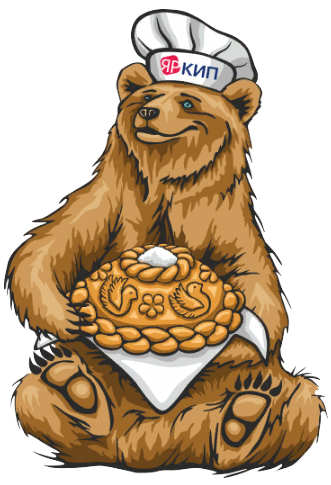 ПОЛОЖЕНИЕ
о проведении предметной недели истории «Сороковые, роковые…» среди студентов ГПОУ ЯО Ярославского колледжа индустрии питанияЯрославль, 2023ОБЩИЕ ПОЛОЖЕНИЯПоложение о проведении недели «Сороковые, роковые…» по предмету история (далее - Неделя) определяет порядок и условия проведения мероприятий среди студентов ГПОУ ЯО Ярославского колледжа индустрии питания (далее – Колледж).ЦЕЛИ И ЗАДАЧИ НЕДЕЛИ Цель Недели - выявление наиболее способных и проявляющих повышенный интерес к изучению предмета «История» обучающихся, создание условий для их самореализации, поддержки и поощрения, а также повышения мотивации к изучению истории.Задачи Недели: формирование интереса к изучению истории;расширение кругозора обучающихся;развитие интеллектуальных, личностных, нравственных качеств обучающихся.ОРГАНИЗАЦИЯ ПРЕДМЕТНОЙ НЕДЕЛИОрганизатором Недели является Колледж.Разработчик  Недели – преподаватель истории  Т.В. Новожилова. К участию в Неделе приглашаются студенты 1 и 2 курса Колледжа. Неделя проводится с 24 по 28 апреля 2023 года по адресу: г. Ярославль,    ул. Советская, д. 77 (корпус 1), ул. Угличская, д.24 (корпус 2); ответственный преподаватель – Т.В. Новожилова. Заявки на участие в мероприятиях Недели принимаются до 20 апреля 2023 года.Жюри действует в составе председателя и членов жюри.Председатель жюри – Трошин М.Н., заведующий учебной частью.      Члена жюри:  Новожилова Т.В. – преподаватель;                             Перевалова Е.Н. – преподаватель;                             Шишленок О.Н. – председатель МК по направлению «Общеобразовательная подготовка».ПОРЯДОК ПРОВЕДЕНИЯ  НЕДЕЛИ           Информация о проведении Недели размещается на сайте Колледжа и социальной сети  Вк.  В Неделе принимают участие студенты Колледжа.  Участники могут принимать участие в одном или нескольких мероприятиях, количество участников формируется в зависимости от формата мероприятия. Мероприятия неделиОлимпиада по истории.Олимпиада проводится в индивидуальной форме, в очном формате.Дата проведения олимпиады: 24 апреля 2023 года с 14.30 до 15:30.Адрес проведения мероприятия: г. Ярославль, ул. Советская, д.77, кабинет № 23.Ответственный преподаватель – преподаватель истории Т.В. Новожилова.  Турнир знатоков «О героях былых времён»Игра проводится в групповой форме, состав команды – 3 человека от группы.             Формат проведения мероприятия очный.Дата проведения мероприятия - 28 апреля 2023 года с 14:00 до 15:30.Адрес проведения турнира: г. Ярославль, ул. Советская д. 77, кабинет № 23.Ответственный преподаватель – преподаватель истории Т.В. Новожилова. 5. ОПРЕДЕЛЕНИЕ ПОБЕДИТЕЛЕЙ НЕДЕЛИПодведение итогов проходит по каждому мероприятию. Жюри определяет места по наибольшему количеству баллов за мероприятие.           Победители награждаются грамотами.  По итогам Недели жюри определяет   I, II и III место. Сообщение о результатах Недели публикуется на сайте Колледжа и социальной сети Вк.Приложение 1График проведения предметной недели истории «Сороковые, роковые…»Место проведения: ГПОУ ЯО Ярославский колледж индустрии питания.Дата проведения: с 24 по 28 апреля 2022 года.МероприятияДаты проведенияОлимпиада по истории24 апреляс 14:30 до 15:30корпус 1, кабинет 23Турнир знатоков «О героях былых времён»                           28 апреляс 14:00 до 15:30корпус 1, кабинет 23